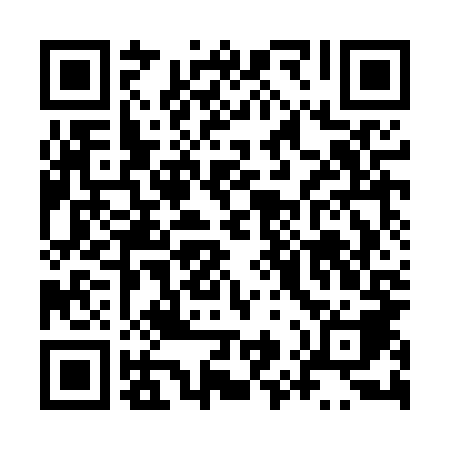 Ramadan times for Reboszewo, PolandMon 11 Mar 2024 - Wed 10 Apr 2024High Latitude Method: Angle Based RulePrayer Calculation Method: Muslim World LeagueAsar Calculation Method: HanafiPrayer times provided by https://www.salahtimes.comDateDayFajrSuhurSunriseDhuhrAsrIftarMaghribIsha11Mon4:124:126:1111:573:455:445:447:3712Tue4:094:096:0911:573:475:465:467:3913Wed4:074:076:0611:573:495:485:487:4114Thu4:044:046:0411:573:505:505:507:4315Fri4:014:016:0111:563:525:525:527:4516Sat3:583:585:5911:563:535:545:547:4817Sun3:563:565:5711:563:555:565:567:5018Mon3:533:535:5411:553:565:585:587:5219Tue3:503:505:5211:553:586:006:007:5420Wed3:473:475:4911:554:006:026:027:5621Thu3:443:445:4711:554:016:046:047:5922Fri3:413:415:4411:544:036:066:068:0123Sat3:383:385:4211:544:046:076:078:0324Sun3:353:355:3911:544:066:096:098:0625Mon3:323:325:3711:534:076:116:118:0826Tue3:293:295:3411:534:086:136:138:1027Wed3:263:265:3211:534:106:156:158:1328Thu3:233:235:2911:524:116:176:178:1529Fri3:203:205:2711:524:136:196:198:1830Sat3:173:175:2411:524:146:216:218:2031Sun4:144:146:2212:525:167:237:239:231Mon4:104:106:1912:515:177:247:249:252Tue4:074:076:1712:515:187:267:269:283Wed4:044:046:1412:515:207:287:289:304Thu4:014:016:1212:505:217:307:309:335Fri3:573:576:0912:505:237:327:329:366Sat3:543:546:0712:505:247:347:349:387Sun3:513:516:0412:505:257:367:369:418Mon3:473:476:0212:495:277:387:389:449Tue3:443:445:5912:495:287:407:409:4710Wed3:403:405:5712:495:297:417:419:49